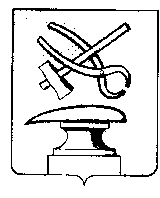 АДМИНИСТРАЦИЯ ГОРОДА КУЗНЕЦКА ПЕНЗЕНСКОЙ ОБЛАСТИПОСТАНОВЛЕНИЕот _____________________ № _______                                                                                     г.КузнецкОб утверждении программы профилактики нарушений обязательных требований Правил благоустройства города Кузнецка на 2023 год  В соответствии Федеральным законом от 31.07.2020 N 248-ФЗ «О государственном контроле (надзоре) и муниципальном контроле в Российской Федерации», Федеральным законом от 06.10.2003 N 131-ФЗ «Об общих принципах организации местного самоуправления в Российской Федерации", решением Собрания представителей города Кузнецка от 21.02.2017 N 9-38/6 «Об утверждении Правил благоустройства города Кузнецка Пензенской области»,  руководствуясь ст. 28 Устава города Кузнецка Пензенской области,АДМИНИСТРАЦИЯ ГОРОДА КУЗНЕЦКА ПОСТАНОВЛЯЕТ:1. Утвердить прилагаемую программу профилактики нарушений обязательных требований Правил благоустройства города Кузнецка на 2023 год.2. Разместить настоящее постановление на официальном сайте администрации города Кузнецка в информационно-телекоммуникационной сети «Интернет».3. Контроль за исполнением настоящего постановления возложить на первого заместителя главы администрации города Кузнецка Шабакаева Р.И.Глава администрации города Кузнецка                                     С.А.ЗлатогорскийПриложение  Утвержденапостановлениемадминистрации города Кузнецка от__________ № ________Программа профилактики нарушений обязательных требований Правил благоустройства города Кузнецка на 2023 годРаздел 1. Анализ и оценка состояния подконтрольной среды1.1. Программа профилактики нарушений требований Правил благоустройства города Кузнецка (далее – Программа) разработана в целях проведения профилактических мероприятий, направленных на предупреждение нарушений обязательных требований, установленных решением Собрания представителей города Кузнецка от 21.02.2017 N 9-38/6 "Об утверждении Правил благоустройства города Кузнецка Пензенской области" (далее – Правила), определения видов и форм профилактических мероприятий и системы мониторинга, оценки эффективности и результативности данных мероприятий при осуществлении муниципального контроля за соблюдение правил благоустройства города Кузнецка. 1.2.  С учетом специфики контроля за соблюдением Правил актуальное количество подконтрольных субъектов определить не представляется возможным.1.3. В течение 2022 года в рамках осуществления муниципального контроля плановые и внеплановые проверки не проводились. Систематически в течение отчетного периода проводились плановые (рейдовые) осмотры, обследования земельных участков, относящихся к городским территориям.1.4. В 2022 году в целях профилактики нарушений требований Правил отделом городского хозяйства администрации города Кузнецка в адрес подконтрольных субъектов направлялись информационные письма, выдавались предостережения о недопустимости нарушения требований Правил. В целях повышения информированности подконтрольных субъектов и предотвращения нарушений требований Правил администрацией города Кузнецка организовано размещение Правил на официальном сайте администрации города Кузнецка в информационно-телекоммуникационной сети «Интернет», проведены совещания с участием представителей заинтересованных структурных подразделений администрации города Кузнецка, учреждений и организаций города Кузнецка по обсуждению вопросов организации уборки и обеспечению чистоты территории города Кузнецка. 1.5. Наиболее значимыми рисками при несоблюдении подконтрольными субъектами требований Правил является вероятность причинения вреда окружающей среде, а также объектам культурного наследия. Несоблюдение требований Правил может отрицательно сказаться на обеспечении и поддержании чистоты и порядка на территории города, повлечь за собой снижение комфортности и безопасности условий проживания жителей города.Раздел 2. Цели и задачи реализации программы профилактики нарушений обязательных требований Правил благоустройства города Кузнецка2.1. Профилактика нарушений требований Правил – это системно организованная деятельность по реализации мер организационного, информационного, правового, социального и иного характера, направленных на достижение основных целей:- стимулирование добросовестного соблюдения обязательных требований всеми контролируемыми лицами;- устранение условий, причин и факторов, способных привести к нарушениям Правил;- создание условий для доведения обязательных требований до контролируемых лиц, повышение информированности о способах их соблюдения;- предотвращение и снижение рисков причинения ущерба охраняемым законом ценностям;- повышение уровня благоустройства, соблюдения чистоты и порядка на территории города Кузнецка.2.2. Достижение поставленных целей осуществляется за счет решения следующих задач:формирование единого понимания требований Правил у подконтрольных субъектов и органа, осуществляющего муниципальный контроль;- повышение правосознания и правовой культуры руководителей и должностных лиц подконтрольных субъектов;- создание системы консультирования и информирования подконтрольных субъектов;- выявление причин, факторов и условий, способствующих нарушению требований Правил, определение способов устранения или снижения рисков их возникновения.Раздел 3. Перечень профилактических мероприятий, сроки (периодичность) их проведения* Типовая форма предостережения о недопустимости нарушения обязательных требований утверждена Приказом Минэкономразвития России от 31.03.2021 N 151 "О типовых формах документов, используемых контрольным (надзорным) органом".Раздел 4. Показатели результативности и эффективности программы профилактики4.1. Отчетными показателями эффективности и результативности мероприятий Программы профилактики являются:- количество проведенных профилактических мероприятий;- количество подконтрольных субъектов, в отношении которых проведены профилактические мероприятия;- сокращение количества контрольно-надзорных мероприятий при увеличении профилактических мероприятий при одновременном сохранении текущего (улучшении) состояния подконтрольной сферы;- снижение количества однотипных и повторяющихся нарушений одним и тем же подконтрольным субъектом.4.2. Ответственные исполнители ежемесячно, не позднее 5 числа месяца, следующего за отчетным, направляют в отдел городского хозяйства администрации города Кузнецка отчет о проведенных профилактических мероприятиях с приложением копий подтверждающих документов.4.3. Начальник отдела городского хозяйства администрации города Кузнецка  не позднее 10 числа месяца, следующего за отчетным, представляет Главе администрации города Кузнецка сводный отчет о проведенных профилактических мероприятиях.№п/пНаименование мероприятияСрок исполненияОтветственные исполнители1.Размещение на официальном сайте администрации города Кузнецка в информационно-телекоммуникационной сети «Интернет» правовых актов или их отдельных частей, содержащих обязательные требования  в сфере благоустройства, обеспечения чистоты и порядка на территории  города Кузнецкав течение года Белова Н.И.Бабушкина Н.А.2.Подготовка и распространение в случае изменения Правил комментариев о содержании указанных изменений, сроках и порядке вступления их в действие, а также рекомендаций о проведении необходимых организационных, технических мероприятий, направленных на внедрение и обеспечение соблюдения требований Правил.Информирование о готовящихся изменениях требований Правилв течение  месяца со дня внесения изменений в Правила в течение 10 дней с момента разработки проекта изменений в Правила Белова Н.И.Бабушкина Н.А.Белова Н.И.Бабушкина Н.А.3.Обобщение практики осуществления муниципального контроля в сфере благоустройства и размещение его результатов на официальном сайте администрации города Кузнецка в информационно-телекоммуникационной сети «Интернет» не реже 1 раза в годКостюньков Е.В.4.Проведение разъяснительной работы (консультации, семинары, конференции) в целях обсуждения актуальных вопросов соблюдения требований Правил, процедуры осуществления контрольных мероприятий, включая разъяснение прав и обязанностей подконтрольного субъекта, прав и обязанностей органа, осуществляющего муниципальный контроль; размещение в открытых источниках описаний процессов проведения контрольных мероприятий (сроки проведения мероприятий, порядок обжалования и др.)в течение годаШабакаев Р.И.Калинкин С.П.Костюньков Е.В.Усманов Н.Ш.Садовников П. Г.Тимирбулатов Р.А.5.Выдача предостережений* о недопустимости нарушения требований Правилв течение года (при необходимости)Шабакаев Р.И.Калинкин С.П.Костюньков Е.В.Усманов Н.Ш.Садовников П. Г.Тимирбулатов Р.А.